Мальчик родился в феврале 2003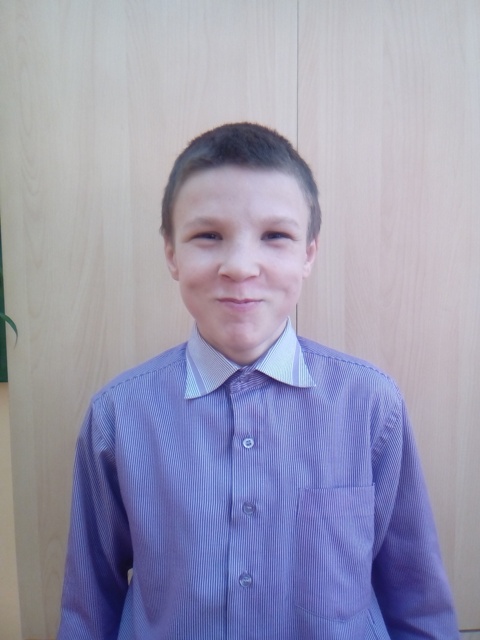 Цвет глаз: карийЦвет волос: светло-русыеХарактер: жизнерадостный Вовочка любит собирать конструктор с друзьями, играть в футбол и прыгать со скакалкой. А еще Вова мечтает побывать в Москве.Возможные формы устройства: опекаГруппа здоровья: 5-ая группа здоровья.Причина отсутствия родительского попечения матери: решение суда об ограничении матери в родительских правах.Причина отсутствия родительского попечения отца: решение суда об ограничении отца в родительских правах.Братья или сестры: Есть братья или сестры.